Enquêtes semaine 1 :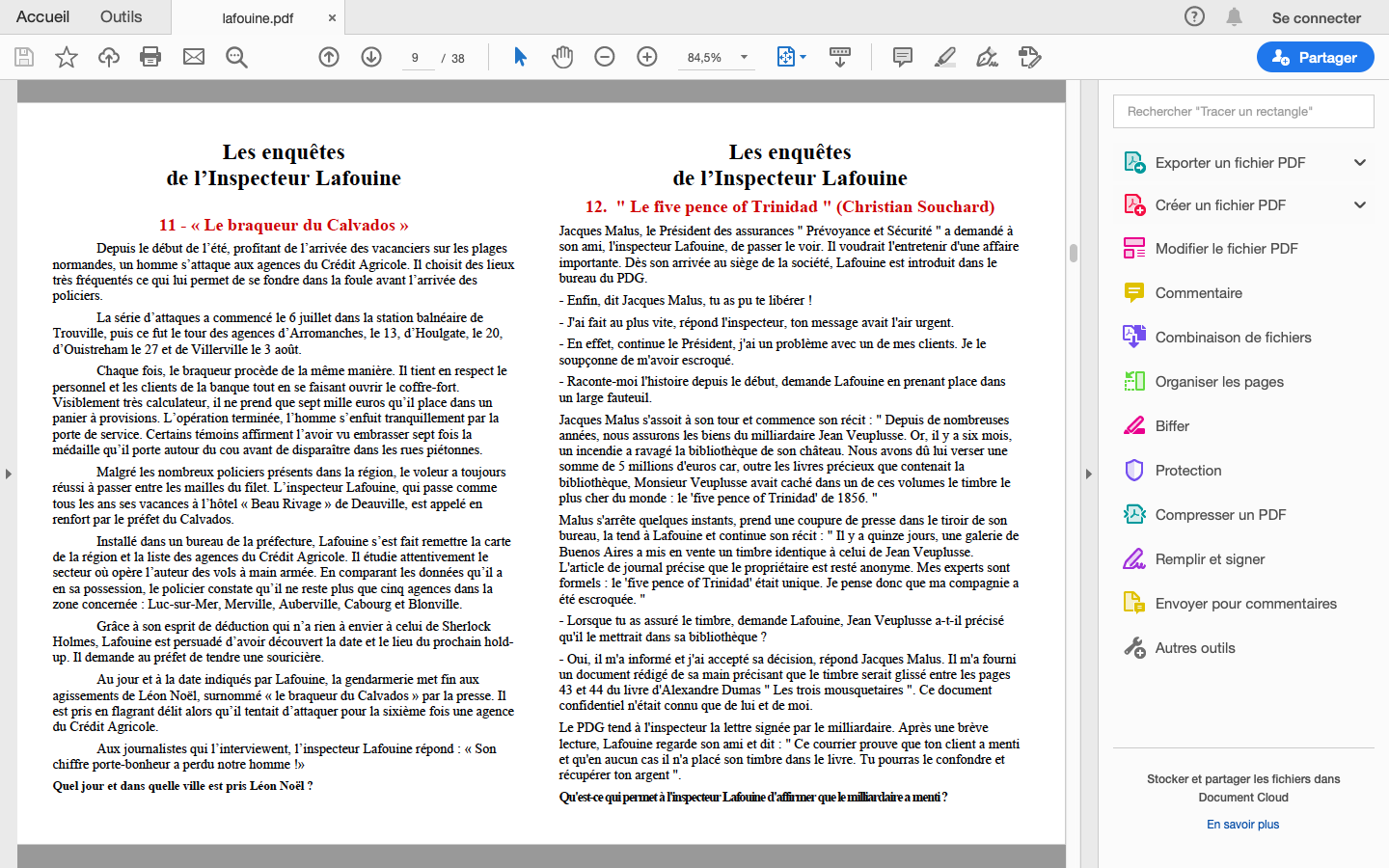 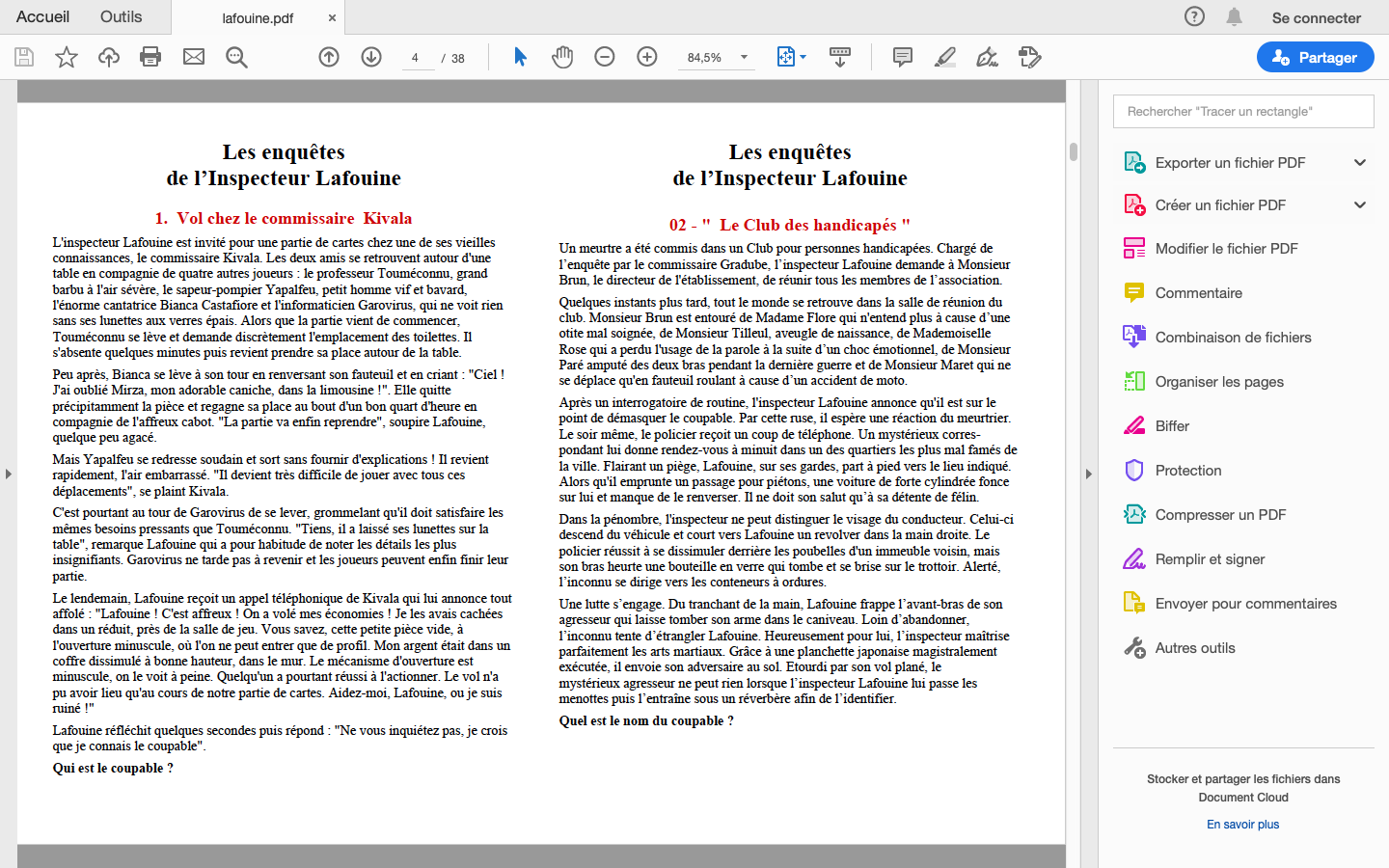 